“ДОБРОВОЛЕЦ”В нашей школе с сентября 2017 года стартовал проект активиста РДШ Плиева Арсена «Внимание! Ребенок на дороге!». В реализации проекта  задействованы дети 4-9 лет, а именно ученики младших классов СОМШ №44 и средних и старших групп близлежащих д/с как наиболее социально не защищенная группа учащихся школы.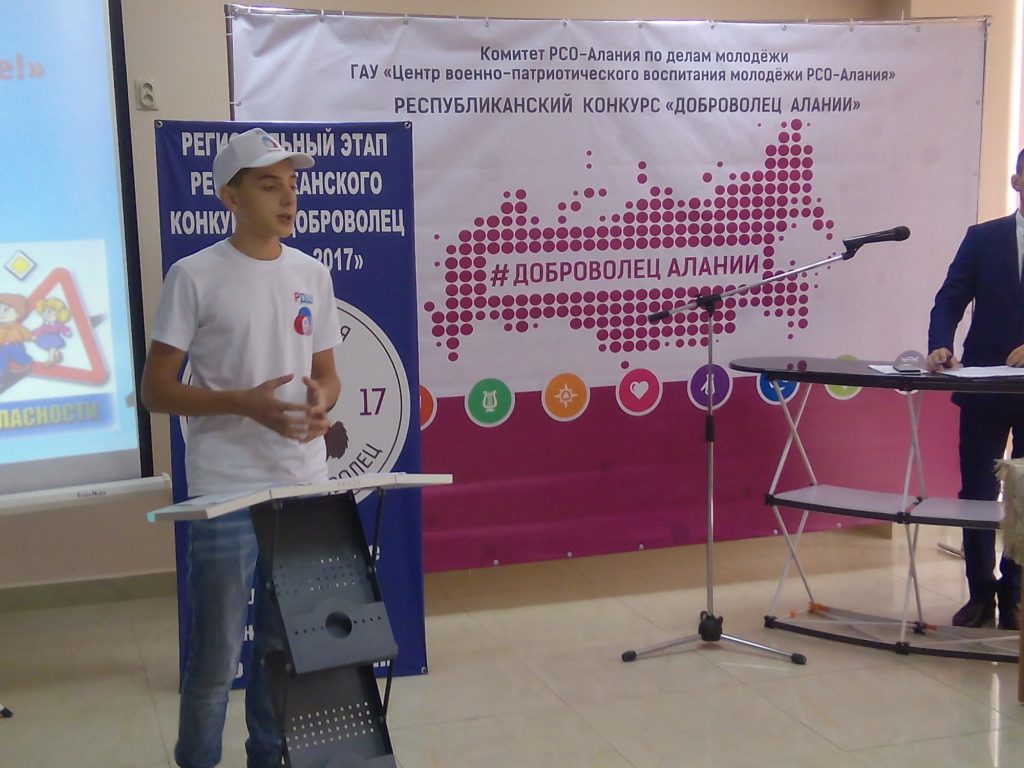 Цель данного проекта - сформировать у детей основы безопасного поведения на улице и в транспорте. Для достижения поставленной цели предполагается решить следующие задачи:- Познакомить детей с необходимым минимумом Правил Дорожного Движения и дорожных знаков;- Обучить элементарным навыкам дорожной грамотности;- Развивать интерес родителей к совместному с ребёнком познаванию правил личной безопасности детей;- Стимулировать развитие ответственности родителей- Воспитывать навыки личной безопасности.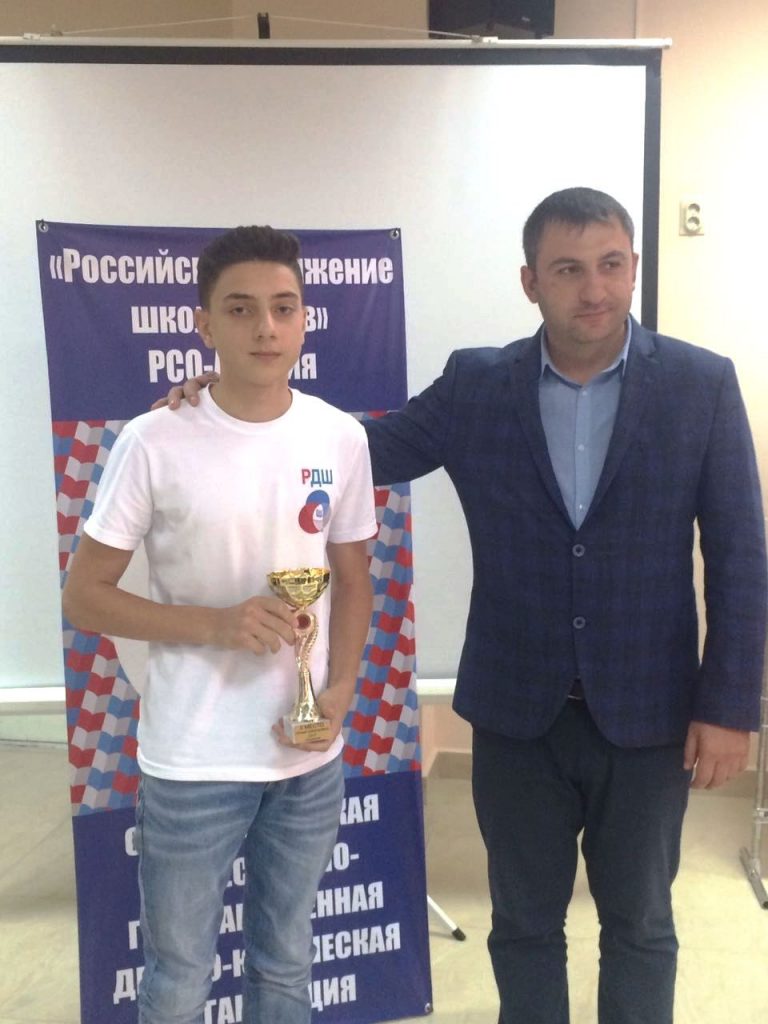 Важной составляющей успешной реализации данного проекта является его практическая направленность. Основные формы и методы   внедрения основных его положений являются беседы, просмотр видеороликов и кинофильмов о правилах ПДД; организация и проведение акций совместно с ГИБДД; проведение ролевых игр, практические занятия в автогородке и на улицах микрорайона.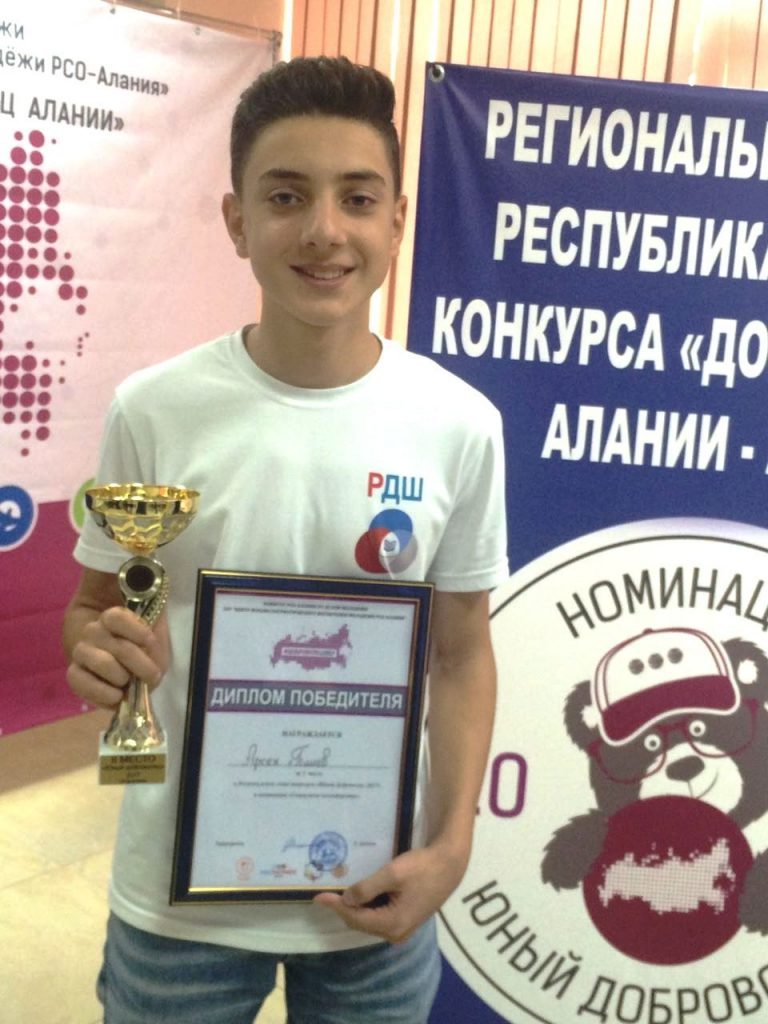 С данным проектом Арсен принял участие в Региональном этапе конкурса «Юный доброволец-2017», заняв 1 место (Диплом победителя) в номинации «Социальное волонтерство».Среди всех выступивших на данном конкурсе Арсен выглядел наиболее свободно и уверенно. Решением жюри конкурса единогласно было принято решение присудить ему 2 место в региональном этапе конкурса «Юный доброволец -2017»